HOLE IN ONE RATING 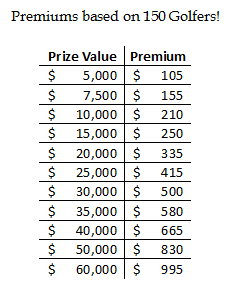 Limits up to $100,000 offered! Contact us on higher prize amounts or larger tournaments.Application forms can be found on our website at: http://angusmillerltd.com/our-products/hole-in-one/. They can be completed electronically and submitted to Abby Jones and Kay Singh by clicking the application button in the top right corner. Hole in One Insurance is one of the many Specialty Lines products that Angus-Miller can offer at competitive rates! We also offer coverage for: Other types of Prize IndemnityEquipment BreakdownSuretyProfessional Errors and OmissionsCommercial General LiabilityLogging EquipmentLong HaulAnd much more!